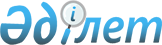 Шемонаиха аудандық мәслихатының 2017 жылғы 16 қазандағы № 17/7-VI "Шемонаиха ауданы бойынша коммуналдық қалдықтардың түзілу және жинақталу нормаларын бекіту туралы" шешімінің күші жойылды деп тану туралыШығыс Қазақстан облысы Шемонаиха аудандық мәслихатының 2022 жылғы 11 ақпандағы № 15/5-VII шешімі. Қазақстан Республикасының Әділет министрлігінде 2022 жылғы 18 ақпанда № 26845 болып тіркелді
      "Құқықтық актілер туралы" Қазақстан Республикасы Заңының 27-бабына сәйкес Шемонаиха аудандық мәслихаты ШЕШТІ:
      1. Шемонаиха аудандық мәслихатының "Шемонаиха ауданы бойынша коммуналдық қалдықтардың түзілу және жинақталу нормаларын бекіту туралы" 2017 жылғы 16 қазандағы № 17/7-VI (нормативтік құқықтық актілердің мемлекеттік тіркеу тізілімінде № 5269 болып тіркелген) шешімінің күші жойылды деп танылсын.
      2. Осы шешім оның алғашқы ресми жарияланған күнінен кейін күнтізбелік он күн өткен соң қолданысқа енгізіледі.
					© 2012. Қазақстан Республикасы Әділет министрлігінің «Қазақстан Республикасының Заңнама және құқықтық ақпарат институты» ШЖҚ РМК
				
      Шемонаиха аудандық мәслихатының хатшысы 

М. Желдыбаев
